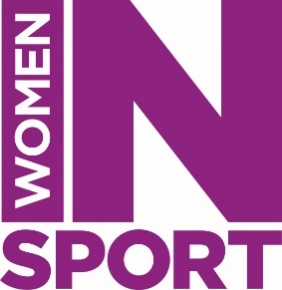 Survey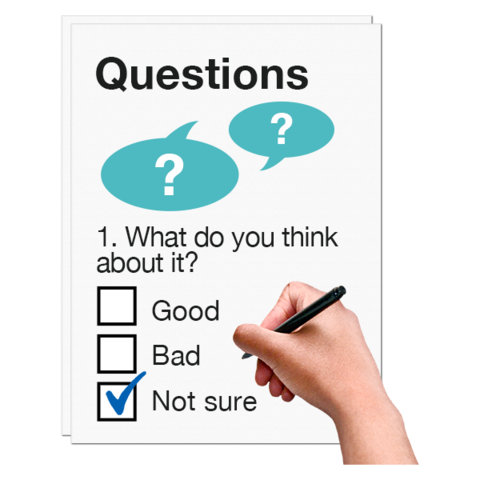 This is an easy read version of the Women in Sport Survey.About this surveyFilling in this surveyAbout the sessions you went toHow did you find out about the sessions? Tick 1 box.Why did you decide to go to a session? Tick your top 3 reasons.Let us know what you thought about the sessions you have been to. Tick 1 answer box for each question.Did you feel good at your first  session?Did you feel welcome at the sessions?Did the instructor explain the activity well? Did they make you feel relaxed?Did you feel that going to a session gave you some time for yourself?Could you take part in the activity even if you had never done it before? Or if you had not done much exercise before? Or if you have a disability, health problems or long term illness.Did you feel that doing the activity has made a difference to you?Was the session easy to get to?Did you enjoy the session you went to? Tick 1 box.Let us know how you felt after going to the sessions. Tick 1 answer box for each question.Did you feel part of a group with the other people that went to the sessions?Did other women in the sessions make you feel like you wanted to get more active? Or see what you could get out of the session?Did you feel included and valued?Did your instructor help you think about how well you had done at the sessions?Did your family or friends encourage you to go to the sessions?Were you told how you could get even better at the activities?Since going to your first session, how active are you? Tick 1 box.What difference has going to the sessions made to you? Tick the top 3 that you agree with. Has going to the sessions made any other differences to you and your life? Please tell us about these in the box below.Do you think you will keep going to the sessions?Please tell us in the box below what we could change or make better to keep you going to the sessions.Finishing the survey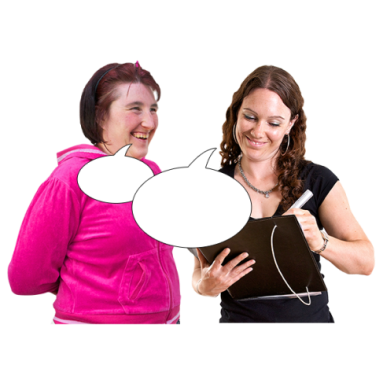 We want to know about the sessions you have been to.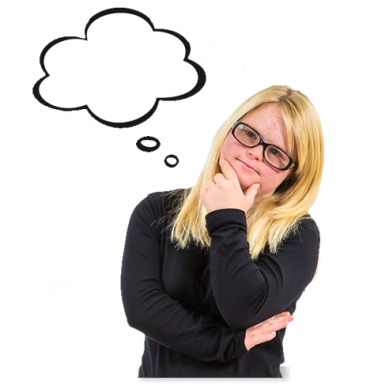 We want to know:Why you went to the sessionsWhat you thought of the sessionsWhy you kept going to the sessions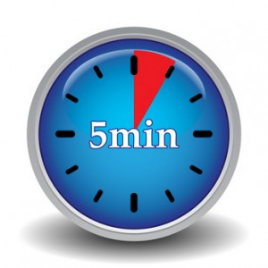 This survey should take about 5 minutes to fill in.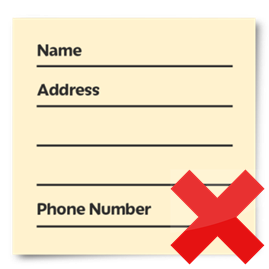 You do not have to tell us your name, phone number or email address 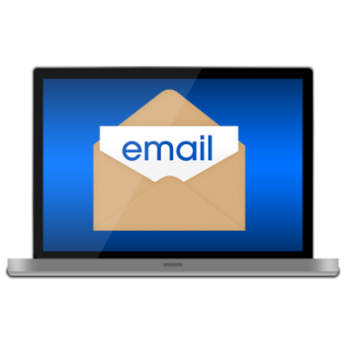 If you have any questions about the survey or you want to find out more please email.A friend or someone elsewebsiteFacebook pageTwitterInstagramNewspaperPoster or leafletAnother wayPlease tell us how in the box below:I wanted to get fitter and healthier.I wanted to change the way my body looks or feels.I thought being more active would help me to feel good about myself.I thought being more active would help me feel better about my life.I went with a friend or someone from my family.I thought the session would help with my health condition.I hoped that going to a session would help me to feel more independent.I wanted to meet new people. I wanted to make new friends.I wanted to try something fun.I wanted to try something different. Or I wanted to learn something new.A different reason.Please tell us your reason in the box below:No, definitely notNo, not reallyNot sureYes, a bitYes, definitely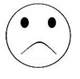 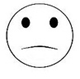 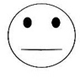 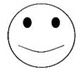 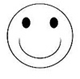 No, definitely notNo, not reallyNot sureYes, a bitYes, definitelyNo, definitely notNo, not reallyNot sureYes, a bitYes, definitelyNo, definitely notNo, not reallyNot sureYes, a bitYes, definitelyNo, definitely notNo, not reallyNot sureYes, a bitYes, definitelyNo, definitely notNo, not reallyNot sureYes, a bitYes, definitelyNo, definitely notNo, not reallyNot sureYes, a bitYes, definitelyNo, definitely notNo, not reallyNot sureYes, a bitYes, definitelyNo, definitely notNo, not reallyNot sureYes, a bitYes, definitelyNo, definitely notNo, not reallyNot sureYes, a bitYes, definitelyNo, definitely not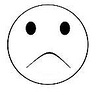 No, not really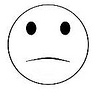 Not sure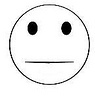 Yes, a bit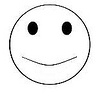 Yes, definitely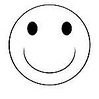 No, definitely notNo, not reallyNot sureYes, a bitYes, definitelyNo, definitely notNo, not reallyNot sureYes, a bitYes, definitelyNo, definitely notNo, not reallyNot sureYes, a bitYes, definitelyI am less active now than I was before my first session.I am more active now than I was before my first session.I am about as active now as I was before my first session.I have made more friends since going to the sessions.I feel fitter and more active than before I started going to the sessions.I feel better. I do not feel as stressed.I feel part of my community. I do not feel as lonely.I have more confidence.I feel more independent.Going to the sessions has helped me reach my goals.I feel good about looking after myself.I do not agree with any of the above.No, definitely notNo, not reallyNot sureYes, a bitYes, definitely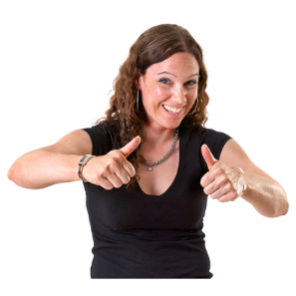 Thank you for filling in our survey.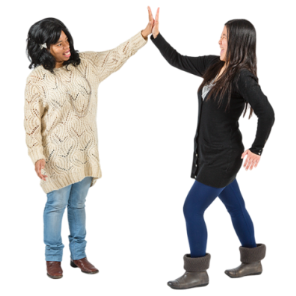 The information we collect will help us to understand how to help more women Get Out and Get Active.